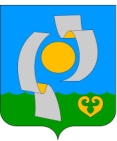 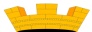 УТВЕРЖДЕН  постановлением администрации Нытвенского городского поселенияот  22.02.2017  № 106ПОРЯДОК и сроки представления, рассмотрения и оценки предложений заинтересованных лиц о включении дворовой территории в муниципальную программу «Формирование комфортной городской среды на территории Нытвенского городского поселения»1. Общие положения1.1. Настоящий Порядок разработан в соответствии Федеральным законом от 06.10.2003 N 131-ФЗ "Об общих принципах организации местного самоуправления в Российской Федерации",  в целях представления, рассмотрения и оценки предложений заинтересованных лиц о включении дворовой территории в муниципальную программу «Формирование комфортной городской среды на территории Нытвенского городского поселения в 2017 году».1.2. В обсуждении проекта принимают участие граждане, проживающие на территории Нытвенского городского поселения.1.3. Минимальный перечень видов работ по благоустройству дворовых территорий многоквартирных домов:- ремонт дворовых проездов;- обеспечение освещение дворовых территорий;- установка скамеек, урн для мусора.Перечень дополнительных видов работ по благоустройству дворовых территорий:- оборудование детских и (или) спортивных площадок;- обустройство автомобильных парковок;- озеленение территорий;- обустройство контейнерных площадок для сбора ТКО.1.4. Результаты внесенных предложений носят рекомендательный характер.2. Формы участия граждан в обсуждении2.1. Заявки представителей заинтересованных лиц, уполномоченных на представление предложений о включении дворовой территории в муниципальную программу «Формирование комфортной городской среды на территории Нытвенского городского поселения в 2017 году» подаются в письменной форме  или в форме электронного обращения, согласно приложению  1 к настоящему Порядку. 3. Порядок  и сроки внесения гражданами предложений	3.1. Представленные для рассмотрения и оценки предложения заинтересованных лиц о включении дворовой территории в муниципальную программу «Формирование комфортной городской среды на территории Нытвенского городского поселения в 2017 году» принимаются до 31 марта  2017 года.	3.2. Представленные для рассмотрения и оценки предложения заинтересованных лиц о включении дворовой территории в муниципальную программу «Формирование комфортной городской среды на территории Нытвенского городского поселения в 2017 году» принимаются от представителей (избранных согласно протокола) указанной дворовой территории. Одновременно с предложениями представляется протокол общего собрания собственников помещений в каждом многоквартирном доме, решений собственников каждого здания, сооружения, образующих дворовую территорию, содержащий в том числе следующую информацию:- решение о включении дворовой территории в муниципальную программу «Формирование комфортной городской среды на территории Нытвенского городского поселения в 2017 году»;- перечень работ по благоустройству дворовой территории, сформированный исходя из минимального перечня работ по благоустройству;- перечень работ по благоустройству дворовой территории, сформированный исходя из дополнительного перечня работ по благоустройству (в случае принятия такого решения заинтересованными лицами);- форма и доля финансового и (или) трудового участия заинтересованных лиц в реализации мероприятий по благоустройству дворовой территории;- условие о включении/невключении в состав общего имущества в многоквартирном доме оборудования, иных материальных объектов, установленных на дворовой территории в результате реализации мероприятий по ее благоустройству в целях осуществления последующего содержания указанных объектов в соответствии с требованиями законодательства Российской Федерации. Дополнительно к этому решению собственники помещений в многоквартирном доме вправе принять решение о включении в состав общего имущества в многоквартирном доме земельного участка, на котором расположен многоквартирный дом, границы которого не определены на основании данных государственного кадастрового учета на момент принятия данного решения.- избранный представитель (представители) заинтересованных лиц, уполномоченных на представление предложений, согласование дизайн-проекта благоустройства дворовой территории, а также на участие в контроле, в том числе промежуточном, и приемке работ по благоустройству дворовой территории.3.3. Предложения принимаются в администрации Нытвенского городского поселения  в рабочие дни с 8.00 часов до 17.00 часов (перерыв с 12.00 ч. до 13.00 ч) по адресу: г. Нытва, ул. Карла Либкнехта, д. 2 а, кабинет № 10. Телефон для справок: 8(34272) 3-08-50, e-mail: AdmNgp@yandex.ru Порядок рассмотрения предложений граждан4.1. Для обобщения и оценки предложений заинтересованных лиц о включении дворовой территории в муниципальную программу «Формирование комфортной городской среды на территории Нытвенского городского поселения  в 2017 году» распоряжением главы администрации Нытвенского городского поселения  создается общественная комиссия, в состав которой включаются представители администрации Нытвенского городского поселения, Общественных организаций, политических партий и движений.4.2. Предложения граждан, поступающие в общественную комиссию, подлежат обязательной регистрации.	4.3. Представленные для рассмотрения и оценки предложения заинтересованных лиц о включении дворовой территории в муниципальную программу «Формирование комфортной городской среды на территории Нытвенского городского поселения  в 2017 году», поступившие с нарушением порядка, срока и формы подачи предложений, по решению общественной комиссии могут быть оставлены без рассмотрения.	4.4. По итогам рассмотрения каждого из поступивших предложений общественная комиссия принимает решение о рекомендации его к принятию либо отклонению.4.5. По окончании принятия представленных для рассмотрения и оценки предложений заинтересованных лиц о включении дворовой территории в муниципальную программу «Формирование комфортной городской среды на территории Нытвенского городского поселения  в 2017 году», общественная комиссия готовит заключение.Заключение содержит следующую информацию:- общее количество поступивших предложений; - количество и содержание поступивших предложений оставленных без рассмотрения;- содержание предложений рекомендуемых к отклонению;- содержание предложений рекомендуемых для одобрения.4.6.Представленные для рассмотрения и оценки предложения заинтересованных лиц о включении дворовой территории в муниципальную программу «Формирование комфортной городской среды на территории Нытвенского городского поселения   в 2017 году» по результатам заседания общественной комиссии включаются в муниципальную программу «Формирование комфортной городской среды на территории Нытвенского городского поселения  в 2017 году» для общественного обсуждения. 4.7.Представители заинтересованных лиц, уполномоченные на представление предложений, согласование дизайн-проекта благоустройства дворовой территории, а также на участие в контроле, в том числе промежуточном, и приемке работ по благоустройству дворовой территории, вправе участвовать при их рассмотрении в заседаниях общественной комиссии.4.8.По просьбе представителей заинтересованных лиц уполномоченных на представление предложений направивших письменные предложения о включении дворовой территории в муниципальную программу «Формирование комфортной городской среды на территории Нытвенского городского поселения  в 2017 год», им в письменной форме сообщается о результатах рассмотрения их предложений.Приложение 1к Порядку и срокам представления, рассмотрения и оценки предложений заинтересованных лиц о включении дворовой территории в муниципальную программу «Формирование комфортной городской среды на территории Нытвенского городского поселения  в 2017 год»ПРЕДЛОЖЕНИЯ
о включении дворовой территории в муниципальную программу «Формирование комфортной городской среды на территории Нытвенского городского поселения  в 2017 году»Фамилия, имя, отчество представителя ________________________________Дата и № протокола общего собрания собственников помещений  в многоквартирном доме ____________________________________________Адрес места жительства _______________________________________________Личная подпись и дата ______________________________________________Даю согласие на обработку моих персональных данных в целях рассмотрения предложений о включении дворовой территории в муниципальную программу «Формирование комфортной городской среды на территории муниципального образования Нытвенского городского поселения  в 2017 году» в соответствии с действующим законодательством.Персональные данные, в отношении которых дается настоящее согласие, включают данные, указанные в настоящих предложениях. Действия с персональными данными включают в себя: обработку (сбор, систематизацию, накопление, хранение, уточнение, обновление, изменение), использование, распространение, обеспечение, блокирование, уничтожение. Обработка персональных данных: автоматизация с использованием средств вычислительной техники, без использования средств автоматизации. Согласие действует с момента подачи данных предложений о включении дворовой территории в муниципальную программу «Формирование комфортной городской среды на территории муниципального образования Нытвенского городского поселения  в 2017 году» до моего письменного отзыва данного согласия.Личная подпись дата__________________________________________Приложение 2         к Порядку и срокам представления, рассмотрения и оценки предложений заинтересованных лиц о включении дворовой территории в муниципальную программу «Формирование комфортной городской среды на территории Нытвенского городского поселения  в 2017 году»Протокол № внеочередного общего собрания собственников помещений в многоквартирном доме, расположенном по адресу: г. _____________________, ул. ___________, проводимого в форме очно-заочного голосованиягород _____________                                                                  «__» _____201_ г.Место проведения: г. ___________________, ул. ____________Форма проведения общего собрания – очно-заочная.Очная часть собрания состоялась «______» _____ 201_ года в __ ч. __ мин в(во) _________________________ (указать место) по адресу: г. ____________, ул. ______________. Заочная часть собрания состоялась в период с «__» ______ 201_ г. по «___» ______ 201_ г. с ____ ч. __ мин. до __ час. __ мин. Срок окончания приема оформленных письменных решений собственников«__» ______ 201_г. в __ ч. __ мин.Дата и место подсчета голосов «___» ______ 201_ г., г. ________________, ул.________________.Инициаторы проведения общего собрания собственников помещений – собственники помещений (Ф.И.О. №, №, № помещений и реквизиты документа, подтверждающего право собственности на указанные помещения).Лица, приглашенные для участия в общем собрании собственников помещений:(для ФЛ)______________________(Ф.И.О., лица/представителя, реквизиты документа, удостоверяющего полномочия представителя, цель участия)(дляЮЛ)__________________________(Наименование, ЕГРН ЮЛ, Ф.И.О. представителя ЮЛ, реквизиты документа, удостоверяющего полномочия представителя, цель участия).Место (адрес) хранения протокола №   от «______» _____ 201_ г. и решений собственников помещений в МКД_____________________________________                                                                         (указать место (адрес))На дату проведения собрания установлено, что в доме по адресу г. ________________, ул. _______________,  собственники владеют ____________ кв.м всех жилых и нежилых помещений в доме, что составляет 100% голосов.В соответствии с частью 3 статьи 45 Жилищного кодекса Российской Федерации: Общее собрание собственников помещений в многоквартирном доме правомочно (имеет кворум), если в нем приняли участие собственники помещений в данном доме или их представители, обладающие более чем пятьюдесятью процентами голосов от общего числа голосов. В общем собрании собственников помещений в многоквартирном доме по адресу г. ________________, ул. _________________, приняли участие собственники и их представители в количестве _______ человек (согласно листам регистрации собственников помещений в многоквартирном доме – Приложение № 5 к настоящему протоколу), владеющие ________кв. м жилых и нежилых помещений в доме, что составляет ________% голосов. Кворум имеется. Общее собрание собственников правомочно принимать решения по вопросам повестки дня общего собрания.Повестка дня общего собрания собственников помещений:Выбор председателя общего собрания собственников помещений.Выбор секретаря общего собрания собственников помещений.Принятие решения о  включении дворовой территории в муниципальную программу «Формирование комфортной городской среды на территории Нытвенского городского поселения  в 2017 году».Определение места хранения протокола и решений общего собрания собственников помещений.По первому вопросу: Выбор председателя общего собрания собственников помещений.Слушали: (Ф.И.О. выступающего, краткое содержание выступления).Предложили: Избрать председателем общего собрания собственников помещений _______________________________________________________.Проголосовали:Принято решение: избрать председателем общего собрания собственников помещений______________________________________________________.По второму вопросу: Выбор секретаря общего собрания собственников помещений.Слушали: (Ф.И.О. выступающего, краткое содержание выступления).Предложили: Избрать секретарем общего собрания собственников помещений ____________________________________________.Проголосовали:Принято решение: избрать секретарем общего собрания собственников помещений________________________________________________________.По третьему вопросу:  Принятие решения о включении дворовой территории в муниципальную программу «Формирование комфортной городской среды на территории Нытвенского городского поселения  в 2017 году».Слушали: (Ф.И.О. выступающего, краткое содержание выступления).- Предложили: Принять решение о включении дворовой территории в муниципальную программу «Формирования комфортной городской среды на территории Нытвенского городского поселения  в 2017 году»Проголосовали:Принято решение: включить дворовую территорию в муниципальную программу «Формирование комфортной городской среды на территории Нытвенского городского поселения  в 2017 году".- Предложили: Утвердить перечень работ по благоустройству дворовой территории, сформированный исходя из минимального перечня работ по благоустройству.Проголосовали:Принято решение: Утвердить перечень работ по благоустройству дворовой территории, сформированный исходя из минимального перечня работ по благоустройству.Предложили: Утвердить перечень работ по благоустройству дворовой территории, сформированный исходя из дополнительного перечня работ по благоустройству.Проголосовали:Принято решение: Утвердить перечень работ по благоустройству дворовой территории, сформированный исходя из дополнительного перечня работ по благоустройству.- Предложили: Утвердить форму и долю финансового и (или) трудового участия заинтересованных лиц в реализации мероприятий по благоустройству дворовой территории.Проголосовали:Принято решение: Утвердить форму и доля финансового и (или) трудового участия заинтересованных лиц в реализации мероприятий по благоустройству дворовой территории.- Предложили: Принять условие о включении/невключении в состав общего имущества в многоквартирном доме оборудования, иных материальных объектов, установленных на дворовой территории в результате реализации мероприятий по ее благоустройству в целях осуществления последующего содержания указанных объектов в соответствии с требованиями законодательства Российской Федерации.Проголосовали:Принято решение: Принять условие о включении/невключении в состав общего имущества в многоквартирном доме оборудования, иных материальных объектов, установленных на дворовой территории в результате реализации мероприятий по ее благоустройству в целях осуществления последующего содержания указанных объектов в соответствии с требованиями законодательства Российской ФедерацииПо четвертому вопросу: Определение места хранения протокола и решений общего собрания собственников помещений.Слушали: (Ф.И.О. выступающего, краткое содержание выступления).Предложили: Определить в качестве места хранения протокола и решений общего собрания собственников помещений____________________________                                                                                (указать место).Проголосовали:Принято решение: определить в качестве места хранения протокола и решений общего собрания собственников помещений_____________________(указать место).Приложение:Реестр собственников помещений многоквартирного дома  на __л., в 1 экз. Сообщение о проведении внеочередного общего собрания собственников помещений в многоквартирном доме на __ л., в 1 экз.Реестр вручения собственникам помещений в многоквартирном доме сообщений о проведении внеочередного общего собрания собственников помещений в многоквартирном доме на __ л., в 1 экз. (если иной способ уведомления не установлен решением)Документ, подтверждающий извещение собственников о проведении внеочередного общего собрания собственников помещенийв многоквартирном доме не позднее чем за 10 дней до даты его проведения посредством размещения сообщений в местах, доступных для ознакомления всеми собственниками помещений на _ л., в 1 экз.Листы регистрации собственников помещений в многоквартирном доме, присутствующих на общем собрании на __ л., в 1 экз.Доверенности (копии) представителей собственников помещений в многоквартирном доме   на __ л., в 1 экз.Решения собственников помещений в многоквартирном доме на __ л.,1 в экз.Председатель общего собрания ________(Ф.И.О.)  _________  ________                                                       (подпись)                                    (дата)Секретарь общего собрания   __________(Ф.И.О.)  _________  ________                                                        (подпись)                                    (дата)УТВЕРЖДЕН постановлением администрации Нытвенского городского поселения  от 22.02.2017 № 106ПОРЯДОК и сроки представления, рассмотрения и оценки предложений заинтересованных лиц о включении  в муниципальную программу «Формирование комфортной городской среды на территории Нытвенского городского поселения  в 2017 году» наиболее посещаемой муниципальной территории общего пользования Нытвенского городского поселения»1. Общие положения1.1. Настоящий Порядок разработан в соответствии Федеральным законом от 06.10.2003 N 131-ФЗ "Об общих принципах организации местного самоуправления в Российской Федерации", в целях представления, рассмотрения и оценки предложений заинтересованных лиц о включении  в муниципальную программу «Формирование комфортной городской среды на территории Нытвенского городского поселения  в 2017 году» наиболее посещаемой муниципальной территории общего пользования Нытвенского городского поселения.1.2. В обсуждении проекта принимают участие граждане, проживающие на территории Нытвенского городского поселения  и организации, зарегистрированные на территории Нытвенского городского поселения.1.3. В качестве возможных проектов благоустройства общественных мест могут быть предложены для обсуждения и благоустройства, следующие виды проектов и территорий: - благоустройство парков, скверов, бульваров; - устройство освещения улицы, парка, сквера, бульвара;        При этом необходимо учитывать ограниченность реализации мероприятий по времени (2017 год) и в этой связи рекомендуется предлагать указанные мероприятия в тех случаях, когда они будут носить достаточно локальный характер;        - благоустройство набережной; При этом необходимо учитывать ограниченность реализации мероприятий по времени (2017год) в этой связи благоустройство набережной рекомендуется предлагать в тех случаях, когда она  достаточно локальная;       - устройство или реконструкция детской площадки;       - благоустройство территории возле общественного здания (как правило, Дом культуры или библиотека);       - благоустройство территории вокруг памятника;       - реконструкция пешеходных зон (тротуаров) с обустройством зон отдыха (лавочек и пр.) на конкретной улице;       - очистка водоемов;       - благоустройство пустырей;       - благоустройство городских площадей (как правило, центральных);       - иные объекты.1.4. Результаты внесенных предложений носят рекомендательный характер.2. Формы участия граждан, организаций в обсуждении2.1. Заявки от заинтересованных лиц о включении  в муниципальную программу «Формирование комфортной городской среды на территории Нытвенского городского поселения  в 2017 году» наиболее посещаемую муниципальную территорию общего пользования Нытвенского городского поселения  подаются в письменной форме  или в форме электронного обращения, согласно приложению № 1 к настоящему порядку.3. Порядок  и сроки внесения гражданами, организациями предложений3.1. Представленные для рассмотрения и оценки предложения заинтересованных лиц о включении  в муниципальную программу «Формирование комфортной городской среды на территории Нытвенского городского поселения  в 2017 году» наиболее посещаемой муниципальной территории общего пользования Нытвенского городского поселения  принимаются до 31марта 2017 года.3.2. Представленные для рассмотрения и оценки предложения заинтересованных лиц о включении  в муниципальную программу «Формирование комфортной городской среды на территории Нытвенского городского поселения  в 2017 году» наиболее посещаемой муниципальной территории общего пользования Нытвенского городского поселения  принимаются от граждан, представителей организаций. Одновременно с предложениями представляется протокол общего собрания, от организации содержащих дизайн-проект.	В дизайн-проект благоустройства наиболее посещаемой муниципальной территории общего пользования Нытвенского городского поселения  включается текстовое и визуальное описание проекта благоустройства, в том числе концепция проекта и перечень (в том числе визуализированный) элементов благоустройства, предполагаемых к размещению на соответствующей территории.3.3. Предложения принимаются в администрации Нытвенского городского поселения  в рабочие дни с 8.00 часов до 17.00 часов (перерыв с 12.00 ч. до 13.00 ч) по адресу: г. Нытва, ул. Карла Либкнехта, д. 2 а, кабинет № 10. Телефон для справок: 8(34272) 3-08-50, e-mail: AdmNgp@yandex.ru Порядок рассмотрения предложений граждан, организаций4.1. Для обобщения и оценки предложений граждан, организаций о включении  в муниципальную программу «Формирование комфортной городской среды на территории муниципального образования Нытвенского городского поселения в 2017 году» наиболее посещаемой муниципальной территории общего пользования Нытвенского городского поселения распоряжением администрации Нытвенского городского поселения  создается общественная комиссия, в состав которой включаются представители администрации Нытвенского городского поселения, Общественных организаций, политических партий и движений. 4.2. Предложения граждан, организаций поступающие в общественную комиссию, подлежат обязательной регистрации.4.3. Представленные для рассмотрения и оценки предложения граждан, организаций о включении  в муниципальную программу «Формирование комфортной городской среды на территории Нытвенского городского поселения  в 2017 году» наиболее посещаемой муниципальной территории общего пользования Нытвенского городского поселения, поступившие с нарушением порядка, срока и формы подачи предложений, по решению общественной комиссии могут быть оставлены без рассмотрения.4.4. По итогам рассмотрения каждого из поступивших предложений общественная комиссия принимает решение о рекомендации его к принятию либо отклонению.4.5. По окончании принятия представленных для рассмотрения и оценки предложений граждан, организаций о включении  в муниципальную программу «Формирования комфортной городской среды на территории Нытвенского городского поселения  в 2017 году» наиболее посещаемой муниципальной территории общего пользования Нытвенского городского поселения, общественная комиссия готовит заключение.Заключение содержит следующую информацию:- общее количество поступивших предложений; - количество и содержание поступивших предложений оставленных без рассмотрения;- содержание предложений рекомендуемых к отклонению;- содержание предложений рекомендуемых для одобрения.Представленные для рассмотрения и оценки предложения граждан, организаций о включении  в муниципальную программу «Формирование комфортной городской среды на территории Нытвенского городского поселения  в 2017 году» наиболее посещаемой муниципальной территории общего пользования Нытвенского городского поселения  по результатам заседания общественной комиссии включаются в  муниципальную программу «Формирование комфортной городской среды на территории Нытвенского городского поселения  в 2017 году». 4.7. Представители заинтересованных лиц, уполномоченные на представление предложений, согласование дизайн-проекта благоустройства наиболее посещаемой муниципальной территории общего пользования Нытвенского городского поселения, а также на участие в контроле, в том числе промежуточном, и приемке работ по благоустройству дворовой территории, вправе участвовать при их рассмотрении в заседаниях общественной комиссии.4.8. По просьбе представителей заинтересованных лиц, уполномоченных на представление предложений направивших письменные предложения о включении в муниципальную программу «Формирование современной городской среды на территории Нытвенского городского поселения  на 2017 год» наиболее посещаемой муниципальной территории общего пользования Нытвенского городского поселения, им в письменной или устной форме сообщается о результатах рассмотрения их предложений.Приложение 1           к Порядку и срокам представления, рассмотрения и оценки предложений заинтересованных лиц о включении  в муниципальную программу «Формирование комфортной городской среды на территории Нытвенского городского поселения  в 2017 году» наиболее посещаемой муниципальной территории общего пользования Нытвенского городского поселения  ПРЕДЛОЖЕНИЯ
о включении в муниципальную программу «Формирование комфортной городской среды на территории Нытвенского городского поселения  в 2017 году» наиболее посещаемой муниципальной территории общего пользования Нытвенского городского поселения  Фамилия, имя, отчество представителя ___________________________________________Дата и № протоколаобщего собрания ___________________________________________Адрес ________________________________________________________________________Личная подпись и дата  _________________________________________________Даю согласие на обработку моих персональных данных в целях рассмотрения предложений о включении  в муниципальную программу «Формирование комфортной городской среды на территории Нытвенского городского поселения  в 2017 году» наиболее посещаемой муниципальной территории общего пользования Нытвенского городского поселения  в соответствии с действующим законодательством.Персональные данные, в отношении которых дается настоящее согласие, включают данные, указанные в настоящих предложениях. Действия с персональными данными включают в себя: обработку (сбор, систематизацию, накопление, хранение, уточнение, обновление, изменение), использование, распространение, обеспечение, блокирование, уничтожение. Обработка персональных данных: автоматизация с использованием средств вычислительной техники, без использования средств автоматизации. Согласие действует с момента подачи данных предложений о включении в муниципальную программу «Формирование комфортной городской среды на территории Нытвенского городского поселения  в 2017 году» наиболее посещаемой муниципальной территории общего пользования Нытвенского городского поселения  до моего письменного отзыва данного согласия.Личная подпись дата ___________________________________________________________________________Приложение  2         к Порядку и срокам представления, рассмотрения и оценки предложений заинтересованных лиц о включении  в муниципальную программу «Формирование комфортной городской среды на территории Нытвенского городского поселения  в 2017 году» наиболее посещаемой муниципальной территории общего пользования Нытвенского городского поселения  ПРОТОКОЛ № 1Общего собрания участников город ________________                                                       «__» _____201_ г.Присутствовали учредители - (100%)Кворум имеется.-ФИО, паспорт серия    №   , выдан   , зарегистрированный по адресу : - ФИО, паспорт серия  выдан ,  зарегистрированный по адресу Повестка дня 1. Рассмотреть и утвердить предложения о включении  в муниципальную программу «Формирование комфортной городской среды на территории Нытвенского городского поселения  в 2017 году» наиболее посещаемую муниципальную территорию общего пользования Нытвенского городского поселения  2. Рассмотреть и утвердить дизайн-проект благоустройства наиболее посещаемой муниципальной территории Нытвенского городского поселения, в который включается текстовое и визуальное описание проекта благоустройства, в том числе концепция проекта и перечень (в том числе визуализированный) элементов благоустройства, предполагаемых к размещению на соответствующей территории.1. По первому вопросу предложено:  утвердить предложения о включении  в муниципальную программу «Формирование комфортной городской среды на территории Нытвенского городского поселения  в 2017 году» наиболее посещаемую муниципальную территорию общего пользования Нытвенского городского поселения.Голосовали: «за»; «против»; «воздержались».Принято решение: утвердить предложения о включении  в муниципальную программу «Формирование комфортной городской среды на территории Нытвенского городского поселения  в 2017 году» наиболее посещаемую муниципальную территорию общего пользования Нытвенского городского поселения .	2.По второму вопросу  предложено:  Рассмотреть и утвердить дизайн-проект благоустройства наиболее посещаемой муниципальной территории общего пользования Нытвенского городского поселения, в который включается текстовое и визуальное описание проекта благоустройства, в том числе концепция проекта и перечень (в том числе визуализированный) элементов благоустройства, предполагаемых к размещению на соответствующей территории.Голосовали: «за»; «против»; «воздержались».Принято решение: Утвердить дизайн-проект благоустройства наиболее посещаемой муниципальной территории общего пользования Нытвенского городского поселения , в который включается текстовое и визуальное описание проекта благоустройства, в том числе концепция проекта и перечень (в том числе визуализированный) элементов благоустройства, предполагаемых к размещению на соответствующей территории.Председатель Общего собрания  ___________(ФИО)Секретарь Общего собрания __________(ФИО)УТВЕРЖДЕН                                                                  Постановлением  администрации                                                                        Нытвенского городского поселенияот 22.02.2017 г. № 106ПОРЯДОК и сроки представления, рассмотрения и оценки предложений заинтересованных лиц о выборе мест массового отдыха населения (городских парков), расположенных на территории Нытвенского городского поселения, подлежащих благоустройству для включения  в муниципальную программу «Формирование комфортной городской среды на территории Нытвенского городского поселения в 2017 году».1. Общие положения1.1. Настоящий Порядок разработан в соответствии с Федеральным законом от 06.10.2003 N 131-ФЗ "Об общих принципах организации местного самоуправления в Российской Федерации",  в целях представления, рассмотрения и оценки предложений заинтересованных лиц о выборе мест массового отдыха населения (городских парков), расположенных на территории Нытвенского городского поселения, подлежащих благоустройству для включения  в муниципальную программу «Формирование комфортной городской среды на территории Нытвенского городского поселения в 2017 году».1.2. В обсуждении проекта принимают участие граждане, проживающие на территории Нытвенского городского поселения и организации, зарегистрированные на территории Нытвенского городского поселения.1.3. Результаты внесенных предложений носят рекомендательный характер.2. Формы участия граждан, организаций в обсуждении2.1. Предложения заинтересованных лиц, о выборе мест массового отдыха населения (городских парков), расположенных на территории Нытвенского городского поселения, подлежащих благоустройству в 2017 году для включения  в муниципальную программу «Формирование комфортной городской среды на территории Нытвенского городского поселения в 2017 году»  подаются в письменной форме  или в форме электронного обращения, согласно приложению № 1 к настоящему Порядку. 3. Порядок  и сроки внесения гражданами, организациями предложений3.1. Представленные для рассмотрения и оценки предложения заинтересованных лиц, о выборе мест массового отдыха населения (городских парков), расположенных на территории Нытвенского городского поселения, подлежащих благоустройству в 2017 году для включения  в муниципальную программу «Формирование комфортной городской среды на территории Нытвенского городского поселения в 2017 году» принимаются до 31 марта 2017 года включительно.3.2. Представленные для рассмотрения и оценки предложения заинтересованных лиц, о выборе мест массового отдыха населения (городских парков), расположенных на территории Нытвенского городского поселения, подлежащих благоустройству в 2017 году для включения  в муниципальную программу «Формирование комфортной городской среды на территории Нытвенского городского поселения в 2017 году» принимаются от граждан, представителей организаций. Одновременно с предложениями представляется протокол общего собрания от организации, содержащей дизайн-проект.В дизайн-проект благоустройства парка, расположенного на территории Нытвенского городского поселения, включается текстовое и визуальное описание проекта благоустройства, в том числе концепция проекта и перечень (в том числе визуализированный) элементов благоустройства, предполагаемых к размещению на соответствующей территории.	3.3. Предложения принимаются в администрации Нытвенского городского поселения  в рабочие дни с 8.00 часов до 17.00 часов (перерыв с 12.00 ч. до 13.00 ч) по адресу: г. Нытва, ул. Карла Либкнехта, д. 2 а, кабинет № 10. Телефон для справок: 8(34272) 3-08-50, e-mail: AdmNgp@yandex.ru Порядок рассмотрения предложений граждан, организаций4.1. Для обобщения и оценки предложений заинтересованных лиц, о выборе мест массового отдыха населения (городских парков), расположенных на территории Нытвенского городского поселения, подлежащих благоустройству в 2017 году для включения  в муниципальную программу «Формирование комфортной городской среды на территории Нытвенского городского поселения в 2017 году» распоряжением администрации Нытвенского городского поселения создается общественная комиссия, в состав которой включаются представители администрации Нытвенского городского поселения, Общественного совета, политических партий и движений. 4.2. Предложения граждан, организаций поступающие в общественную комиссию, подлежат обязательной регистрации.4.3. Представленные для рассмотрения и оценки предложения заинтересованных лиц, о выборе мест массового отдыха населения (городских парков), расположенных на территории Нытвенского городского поселения, подлежащих благоустройству в 2017 году для включения  в муниципальную программу «Формирование комфортной городской среды на территории Нытвенского городского поселения в 2017 году», поступившие с нарушением порядка, срока и формы подачи предложений, по решению общественной комиссии могут быть оставлены без рассмотрения.4.4. По итогам рассмотрения каждого из поступивших предложений общественная комиссия принимает решение о рекомендации его к принятию либо отклонению.4.5. По окончании принятия представленных для рассмотрения и оценки заинтересованных лиц, о выборе мест массового отдыха населения (городских парков), расположенных на территории Нытвенского городского поселения, подлежащих благоустройству в 2017 году для включения  в муниципальную программу «Формирование комфортной городской среды на территории Нытвенского городского поселения в 2017 году», общественная комиссия готовит заключение.Заключение содержит следующую информацию:- общее количество поступивших предложений; - количество и содержание поступивших предложений оставленных без рассмотрения;- содержание предложений рекомендуемых к отклонению;- содержание предложений рекомендуемых для одобрения.Представленные для рассмотрения и оценки предложения заинтересованных лиц, о выборе мест массового отдыха населения (городских парков), расположенных на территории Нытвенского городского поселения, подлежащих благоустройству в 2017 году для включения  в муниципальную программу «Формирование комфортной городской среды на территории Нытвенского городского поселения в 2017 году» по результатам заседания общественной комиссии включаются в муниципальную программу «Формирование комфортной городской среды на территории Нытвенского городского поселения в 2017 году». Представители заинтересованных лиц, уполномоченные на представление предложений, согласование дизайн-проекта благоустройства парка, расположенного на территории Нытвенского городского поселения, а также на участие в контроле, в том числе промежуточном, и приемке работ по благоустройству парка, вправе участвовать при их рассмотрении в заседаниях общественной комиссии.По просьбе представителей заинтересованных лиц, уполномоченных на представление предложений, направивших письменные предложения о выборе мест массового отдыха населения (городских парков), расположенных на территории Нытвенского городского поселения, подлежащих благоустройству в 2017 году для включения  в муниципальную программу «Формирование комфортной городской среды на территории Нытвенского городского поселения в 2017 году», им в письменной форме сообщается о результатах рассмотрения их предложений.Общественные обсуждения5.1. Представленные в адрес администрации дизайн-проекты обустройства парка и перечень мероприятий по обустройству парка размещаются на официальном сайте администрации Нытвенского городского поселения для общественных обсуждений.5.2. В течение 30 дней с момента размещения принимаются предложения граждан, организаций по обсуждению дизайн-проекта обустройства парка с указанным в нем перечнем мероприятий.5.3. Предложения от граждан, организаций по обсуждению дизайн-проекта обустройства парка и перечня мероприятий по обустройству парка подаются в письменной форме  или в форме электронного обращения, согласно приложению  1 к настоящему Порядку.          5.4. Предложения принимаются в администрации Нытвенского городского поселения  в рабочие дни с 8.00 часов до 17.00 часов (перерыв с 12.00 ч. до 13.00 ч) по адресу: г. Нытва, ул. Карла Либкнехта, д. 2 а, кабинет № 10. Телефон для справок: 8(34272) 3-08-50, e-mail: AdmNgp@yandex.ru 5.5. По итогам общественных обсуждений утверждается Главой администрации Нытвенского городского поселения  дизайн-проект и перечень мероприятий по обустройству парка.Приложение 1           к Порядку представления, рассмотрения и оценки предложений заинтересованных лиц о выборе мест массового отдыха населения (городских парков), расположенных на территории Нытвенского городского поселения, подлежащих благоустройству для включения  в муниципальную программу «Формирование комфортной городской среды на территории Нытвенского городского поселения в 2017 году»ПРЕДЛОЖЕНИЯ
о выборе парка, подлежащего благоустройству в 2017 году для включения  в муниципальную программу «Формирование комфортной городской среды на территории Нытвенского городского поселения в 2017 году»Фамилия, имя, отчество представителя  ________________________________Дата и № протокола общего собрания _________________________________Адрес_______________________________________________________________Личная подпись и дата ______________________________________________Даю согласие на обработку моих персональных данных в целях рассмотрения предложений о выборе мест массового отдыха населения (городских парков), расположенных на территории Нытвенского городского поселения, подлежащих благоустройству для включения  в муниципальную программу «Формирование комфортной городской среды на территории Нытвенского городского поселения в 2017 году» в соответствии с действующим законодательством.Персональные данные, в отношении которых дается настоящее согласие, включают данные, указанные в настоящих предложениях. Действия с персональными данными включают в себя: обработку (сбор, систематизацию, накопление, хранение, уточнение, обновление, изменение), использование, распространение, обеспечение, блокирование, уничтожение. Обработка персональных данных: автоматизация с использованием средств вычислительной техники, без использования средств автоматизации. Согласие действует с момента подачи данных предложений о выборе мест массового отдыха населения (городских парков), расположенных на территории Нытвенского городского поселения, подлежащих благоустройству для включения  в муниципальную программу «Формирование комфортной городской среды на территории Нытвенского городского поселения в 2017 году» до моего письменного отзыва данного согласия.Личная подпись дата ______________________________________Приложение  2           к Порядку представления, рассмотрения и оценки предложений заинтересованных лиц о выборе мест массового отдыха населения (городских парков), расположенных на территории Нытвенского городского поселения, подлежащих благоустройству для включения  в муниципальную программу «Формирование комфортной городской среды на территории Нытвенского городского поселения в 2017 году»ПРОТОКОЛ № 1Общего собрания участников город ________________                                                            «__» _____201_ г.Присутствовали учредители - (100%)Кворум имеется.-ФИО, паспорт серия_____ № _____ , выдан__________   , зарегистрированный по адресу: ________________- ФИО, паспорт серия_____выдан____,  зарегистрированный по адресу Повестка дня 1. Рассмотреть и утвердить предложения о выборе мест массового отдыха населения (городских парков), расположенных на территории Нытвенского городского поселения, подлежащих благоустройству для включения  в муниципальную программу «Формирование комфортной городской среды на территории Нытвенского городского поселения в 2017 году»2. Рассмотреть и утвердить дизайн-проект благоустройства парка, расположенного на территории Нытвенского городского поселения, в который включается текстовое и визуальное описание проекта благоустройства, в том числе концепция проекта и перечень (в том числе визуализированный) элементов благоустройства, предполагаемых к размещению на соответствующей территории.1. По первому вопросу предложено:  утвердить предложения о выборе мест массового отдыха населения (городских парков), расположенных на территории Нытвенского городского поселения, подлежащих благоустройству для включения  в муниципальную программу «Формирование комфортной городской среды на территории Нытвенского городского поселения в 2017 году»Голосовали: «за»; «против»; «воздержались».Принято решение: утвердить предложения о выборе мест массового отдыха населения (городских парков), расположенных на территории Нытвенского городского поселения, подлежащих благоустройству для включения  в муниципальную программу «Формирование комфортной городской среды на территории Нытвенского городского поселения в 2017 году»2.По второму вопросу  предложено:  Рассмотреть и утвердить дизайн-проект благоустройства парка, расположенного на территории Нытвенского городского поселения, в который включается текстовое и визуальное описание проекта благоустройства, в том числе концепция проекта и перечень (в том числе визуализированный) элементов благоустройства, предполагаемых к размещению на соответствующей территории.Голосовали: «за»; «против»; «воздержались».Принято решение: Утвердить дизайн-проект благоустройства парка, расположенного на территории Нытвенского городского поселения, в который включается текстовое и визуальное описание проекта благоустройства, в том числе концепция проекта и перечень (в том числе визуализированный) элементов благоустройства, предполагаемых к размещению на соответствующей территории.Председатель Общего собрания  ___________(ФИО)Секретарь Общего собрания __________(ФИО)УТВЕРЖДЕН постановлением администрации Нытвенского городского поселения  от 22.02.2017 № 106ПОРЯДОКобщественного обсуждения проекта муниципальной программы «Формирование комфортной городской среды на территории Нытвенского городского поселения  в 2017 году» 1. Общие положения1.1. Настоящий Порядок разработан в соответствии Федеральным законом от 06.10.2003 N 131-ФЗ "Об общих принципах организации местного самоуправления в Российской Федерации",  в целях общественного обсуждения проекта муниципальной программы «Формирование комфортной городской среды на территории Нытвенского городского поселения  в 2017 году».1.2. В обсуждении проекта принимают участие граждане, проживающие на территории Нытвенского городского поселения  и организации, зарегистрированные на территории Нытвенского городского поселения.1.3. Результаты внесенных предложений носят рекомендательный характер.2. Формы участия граждан, организаций в обсуждении2.1. Участники общественного обсуждения проекта муниципальной программы «Формирование комфортной городской среды на территории Нытвенского городского поселения  в 2017 году» подают свои предложения в письменной форме  или в форме электронного обращения, согласно приложению № 1 к настоящему порядку. 3. Порядок  и сроки внесения гражданами, организациями предложений3.1. Представленные предложения от участников общественного обсуждения проекта муниципальной программы «Формирование комфортной городской среды на территории Нытвенского городского поселения  в 2017 году» принимаются после опубликования проекта муниципальной программы «Формирование комфортной городской среды на территории Нытвенского городского поселения  в 2017 году» (со сроком обсуждения не менее 30 дней со дня его опубликования).3.2. Предложения принимаются в администрации Нытвенского городского поселения  в рабочие дни с 8.00 часов до 17.00 часов (перерыв с 12.00 ч. до 13.00 ч) по адресу: г. Нытва, ул. Карла Либкнехта, д. 2 а, кабинет № 10. Телефон для справок: 8(34272) 3-08-50, e-mail: AdmNgp@yandex.ru Порядок рассмотрения предложений граждан, организаций4.1. Для обобщения и оценки предложений от участников общественного обсуждения проекта муниципальной программы «Формирование комфортной городской среды на территории Нытвенского городского поселения  в 2017 году» распоряжением администрации Нытвенского городского поселения  создается общественная комиссия, в состав которой включаются представители администрации Нытвенского городского поселения, Общественного совета, политических партий и движений. 4.2. Предложения от участников общественного обсуждения проекта муниципальной программы «Формирование комфортной городской среды на территории Нытвенского городского поселения  в 2017 году» поступающие в общественную комиссию, подлежат обязательной регистрации.4.3. Представленные для рассмотрения и оценки от участников общественного обсуждения проекта муниципальной программы «Формирование комфортной городской среды на территории Нытвенского городского поселения  в 2017 году», поступившие с нарушением порядка, срока и формы подачи предложений, по решению общественной комиссии могут быть оставлены без рассмотрения.4.4. По итогам рассмотрения каждого из поступивших предложений общественная комиссия принимает решение о рекомендации его к принятию либо отклонению.4.5. По окончании принятия представленных для рассмотрения и оценки предложений от участников общественного обсуждения проекта муниципальной программы «Формирование комфортной городской среды на территории Нытвенского городского поселения в 2017 год» общественная комиссия готовит заключение.Заключение содержит следующую информацию:- общее количество поступивших предложений; - количество и содержание поступивших предложений оставленных без рассмотрения;- содержание предложений рекомендуемых к отклонению;- содержание предложений рекомендуемых для одобрения.Представленные для рассмотрения и оценки предложения от участников общественного обсуждения проекта муниципальной программы «Формирование комфортной  городской среды на территории Нытвенского городского поселения  в 2017 году» по результатам заседания общественной комиссии включаются в муниципальную программу «Формирование комфортной городской среды на территории Нытвенского городского поселения  в 2017 году».	4.7. Представители заинтересованных лиц (инициативная группа) уполномоченные на представление предложений, согласование дизайн-проекта, а также на участие в контроле, в том числе промежуточном, и приемке работ, вправе участвовать при их рассмотрении в заседаниях общественной комиссии.4.8.По просьбе представителей заинтересованных лиц уполномоченных на представление предложений по обсуждению муниципальной программы «Формирование комфортной городской среды на территории Нытвенского городского поселения  в 2017 году», им в письменной форме сообщается о результатах рассмотрения их предложений.Приложение 1общественного обсуждения проекта муниципальной программы «Формирование комфортной городской среды на территории Нытвенского городского поселения  в  2017 году» ПРЕДЛОЖЕНИЯ
общественного обсуждения проекта муниципальной программы «Формирование комфортной городской среды на территории Нытвенского городского поселения  в 2017 году» Фамилия, имя, отчество представителя ________________________________Дата и № протокола общего собрания_________________________________
Адрес места жительства ______________________________________________Личная подпись и дата  _____________________________________________Даю согласие на обработку моих персональных данных в целях рассмотрения и включения предложений в муниципальную программу «Формирование комфортной городской среды на территории Нытвенского городского поселения  в 2017 году» в соответствии с действующим законодательством.Персональные данные, в отношении которых дается настоящее согласие, включают данные, указанные в настоящих предложениях. Действия с персональными данными включают в себя: обработку (сбор, систематизацию, накопление, хранение, уточнение, обновление, изменение), использование, распространение, обеспечение, блокирование, уничтожение. Обработка персональных данных: автоматизация с использованием средств вычислительной техники, без использования средств автоматизации. Согласие действует с момента подачи данных предложений в муниципальную программу «Формирование комфортной городской среды на территории Нытвенского городского поселения  в 2017 году» до моего письменного отзыва данного согласия.Личная подпись дата______________________________________ПостановлениеАДМИНИСТРАЦИИ  НЫТВЕНСКОГО ГОРОДСКОГО  ПОСЕЛЕНИЯПостановлениеАДМИНИСТРАЦИИ  НЫТВЕНСКОГО ГОРОДСКОГО  ПОСЕЛЕНИЯПостановлениеАДМИНИСТРАЦИИ  НЫТВЕНСКОГО ГОРОДСКОГО  ПОСЕЛЕНИЯПостановлениеАДМИНИСТРАЦИИ  НЫТВЕНСКОГО ГОРОДСКОГО  ПОСЕЛЕНИЯ22.02.2017 22.02.2017 22.02.2017 №106Об утверждении Порядка и сроков представления, рассмотрения и оценки предложений заинтересованных лиц о включении дворовой территории в муниципальную программу «Формирование комфортной  городской среды на территории Нытвенского городского поселения в 2017 году»,  Порядка и сроков представления, рассмотрения и оценки предложений заинтересованных лиц о включении  в муниципальную программу «Формирование комфортной городской среды на территории Нытвенского городского поселения в 2017 году» наиболее посещаемой муниципальной территории общего пользования Нытвенского городского поселения, Порядка и сроков представления, рассмотрения и оценки предложений заинтересованных лиц о выборе мест массового отдыха населения (городских парков), расположенных на территории Нытвенского городского поселения, подлежащих благоустройству, для включения  в муниципальную программу «Формирование комфортной городской среды на территории Нытвенского городского поселения в 2017 году»  и Порядка общественного обсуждения проекта муниципальной программы «Формирование комфортной городской среды на территории Нытвенского городского поселения в 2017 году»Об утверждении Порядка и сроков представления, рассмотрения и оценки предложений заинтересованных лиц о включении дворовой территории в муниципальную программу «Формирование комфортной  городской среды на территории Нытвенского городского поселения в 2017 году»,  Порядка и сроков представления, рассмотрения и оценки предложений заинтересованных лиц о включении  в муниципальную программу «Формирование комфортной городской среды на территории Нытвенского городского поселения в 2017 году» наиболее посещаемой муниципальной территории общего пользования Нытвенского городского поселения, Порядка и сроков представления, рассмотрения и оценки предложений заинтересованных лиц о выборе мест массового отдыха населения (городских парков), расположенных на территории Нытвенского городского поселения, подлежащих благоустройству, для включения  в муниципальную программу «Формирование комфортной городской среды на территории Нытвенского городского поселения в 2017 году»  и Порядка общественного обсуждения проекта муниципальной программы «Формирование комфортной городской среды на территории Нытвенского городского поселения в 2017 году»На основании Устава Нытвенского городского поселения, в соответствии со статьей 179 Бюджетного кодекса, Федеральным законом от 06.10.2003 г. № 131-ФЗ «Об общих принципах организации местного самоуправления в Российской Федерации», Постановляю:       1. Утвердить прилагаемые:       1.1. Порядок и сроки представления, рассмотрения и оценки предложений заинтересованных лиц о включении дворовой территории в муниципальную программу «Формирование комфортной городской среды на территории Нытвенского городского поселения в 2017 году».       1.2. Порядок и сроки представления, рассмотрения и оценки предложений заинтересованных лиц о включении  в муниципальную программу «Формирование комфортной городской среды на территории Нытвенского городского поселения в 2017 году» наиболее посещаемой муниципальной территории общего пользования Нытвенского городского поселения.        1.3. Порядок и сроки представления, рассмотрения и оценки предложений заинтересованных лиц о выборе мест массового отдыха населения (городских парков), расположенных на территории Нытвенского городского поселения, подлежащих благоустройству, для включения  в муниципальную программу «Формирование комфортной городской среды на территории Нытвенского городского поселения в 2017 году».         1.4.  Порядок общественного обсуждения проекта муниципальной программы «Формирование комфортной городской среды на территории Нытвенского городского поселения в 2017 году».        2. Настоящее постановление вступает в силу с момента его подписания.1.6. Настоящее постановление разместить на официальном сайте администрации Нытвенского городского поселения http://nytva.permarea.ru/nytvenskoe.         3. Контроль за исполнением настоящего постановления возложить на помощника главы     администрации – Каменских Ольгу Юрьевну.  На основании Устава Нытвенского городского поселения, в соответствии со статьей 179 Бюджетного кодекса, Федеральным законом от 06.10.2003 г. № 131-ФЗ «Об общих принципах организации местного самоуправления в Российской Федерации», Постановляю:       1. Утвердить прилагаемые:       1.1. Порядок и сроки представления, рассмотрения и оценки предложений заинтересованных лиц о включении дворовой территории в муниципальную программу «Формирование комфортной городской среды на территории Нытвенского городского поселения в 2017 году».       1.2. Порядок и сроки представления, рассмотрения и оценки предложений заинтересованных лиц о включении  в муниципальную программу «Формирование комфортной городской среды на территории Нытвенского городского поселения в 2017 году» наиболее посещаемой муниципальной территории общего пользования Нытвенского городского поселения.        1.3. Порядок и сроки представления, рассмотрения и оценки предложений заинтересованных лиц о выборе мест массового отдыха населения (городских парков), расположенных на территории Нытвенского городского поселения, подлежащих благоустройству, для включения  в муниципальную программу «Формирование комфортной городской среды на территории Нытвенского городского поселения в 2017 году».         1.4.  Порядок общественного обсуждения проекта муниципальной программы «Формирование комфортной городской среды на территории Нытвенского городского поселения в 2017 году».        2. Настоящее постановление вступает в силу с момента его подписания.1.6. Настоящее постановление разместить на официальном сайте администрации Нытвенского городского поселения http://nytva.permarea.ru/nytvenskoe.         3. Контроль за исполнением настоящего постановления возложить на помощника главы     администрации – Каменских Ольгу Юрьевну.  На основании Устава Нытвенского городского поселения, в соответствии со статьей 179 Бюджетного кодекса, Федеральным законом от 06.10.2003 г. № 131-ФЗ «Об общих принципах организации местного самоуправления в Российской Федерации», Постановляю:       1. Утвердить прилагаемые:       1.1. Порядок и сроки представления, рассмотрения и оценки предложений заинтересованных лиц о включении дворовой территории в муниципальную программу «Формирование комфортной городской среды на территории Нытвенского городского поселения в 2017 году».       1.2. Порядок и сроки представления, рассмотрения и оценки предложений заинтересованных лиц о включении  в муниципальную программу «Формирование комфортной городской среды на территории Нытвенского городского поселения в 2017 году» наиболее посещаемой муниципальной территории общего пользования Нытвенского городского поселения.        1.3. Порядок и сроки представления, рассмотрения и оценки предложений заинтересованных лиц о выборе мест массового отдыха населения (городских парков), расположенных на территории Нытвенского городского поселения, подлежащих благоустройству, для включения  в муниципальную программу «Формирование комфортной городской среды на территории Нытвенского городского поселения в 2017 году».         1.4.  Порядок общественного обсуждения проекта муниципальной программы «Формирование комфортной городской среды на территории Нытвенского городского поселения в 2017 году».        2. Настоящее постановление вступает в силу с момента его подписания.1.6. Настоящее постановление разместить на официальном сайте администрации Нытвенского городского поселения http://nytva.permarea.ru/nytvenskoe.         3. Контроль за исполнением настоящего постановления возложить на помощника главы     администрации – Каменских Ольгу Юрьевну.  На основании Устава Нытвенского городского поселения, в соответствии со статьей 179 Бюджетного кодекса, Федеральным законом от 06.10.2003 г. № 131-ФЗ «Об общих принципах организации местного самоуправления в Российской Федерации», Постановляю:       1. Утвердить прилагаемые:       1.1. Порядок и сроки представления, рассмотрения и оценки предложений заинтересованных лиц о включении дворовой территории в муниципальную программу «Формирование комфортной городской среды на территории Нытвенского городского поселения в 2017 году».       1.2. Порядок и сроки представления, рассмотрения и оценки предложений заинтересованных лиц о включении  в муниципальную программу «Формирование комфортной городской среды на территории Нытвенского городского поселения в 2017 году» наиболее посещаемой муниципальной территории общего пользования Нытвенского городского поселения.        1.3. Порядок и сроки представления, рассмотрения и оценки предложений заинтересованных лиц о выборе мест массового отдыха населения (городских парков), расположенных на территории Нытвенского городского поселения, подлежащих благоустройству, для включения  в муниципальную программу «Формирование комфортной городской среды на территории Нытвенского городского поселения в 2017 году».         1.4.  Порядок общественного обсуждения проекта муниципальной программы «Формирование комфортной городской среды на территории Нытвенского городского поселения в 2017 году».        2. Настоящее постановление вступает в силу с момента его подписания.1.6. Настоящее постановление разместить на официальном сайте администрации Нытвенского городского поселения http://nytva.permarea.ru/nytvenskoe.         3. Контроль за исполнением настоящего постановления возложить на помощника главы     администрации – Каменских Ольгу Юрьевну.  Глава городского поселения- глава администрации Нытвенского городского поселения                                              К.А. Паркачёв                                              К.А. Паркачёв                                              К.А. Паркачёв№п/пАдресный ориентирПредложение по благоустройствуОбоснование1234«За»«За»«Против»«Против»«Воздержались»«Воздержались»Количество голосов% от числа проголосовавшихКоличество голосов% от числа проголосовавшихКоличество голосов% от числа проголосовавших«За»«За»«Против»«Против»«Воздержались»«Воздержались»Количество голосов% от числа проголосовавшихКоличество голосов% от числа проголосовавшихКоличество голосов% от числа проголосовавших«За»«За»«Против»«Против»«Воздержались»«Воздержались»Количество голосов% от числа проголосовавшихКоличество голосов% от числа проголосовавшихКоличество голосов% от числа проголосовавших«За»«За»«Против»«Против»«Воздержались»«Воздержались»Количество голосов% от числа проголосовавшихКоличество голосов% от числа проголосовавшихКоличество голосов% от числа проголосовавших«За»«За»«Против»«Против»«Воздержались»«Воздержались»Количество голосов% от числа проголосовавшихКоличество голосов% от числа проголосовавшихКоличество голосов% от числа проголосовавших«За»«За»«Против»«Против»«Воздержались»«Воздержались»Количество голосов% от числа проголосовавшихКоличество голосов% от числа проголосовавшихКоличество голосов% от числа проголосовавших«За»«За»«Против»«Против»«Воздержались»«Воздержались»Количество голосов% от числа проголосовавшихКоличество голосов% от числа проголосовавшихКоличество голосов% от числа проголосовавших«За»«За»«Против»«Против»«Воздержались»«Воздержались»Количество голосов% от числа проголосовавшихКоличество голосов% от числа проголосовавшихКоличество голосов% от числа проголосовавших№п/пАдресный ориентирПредложение по благоустройствуОбоснование1234№п/пАдресный ориентирПредложение по благоустройству (дизайн-проект обустройства парка)Обоснование1234№п/пАдресный ориентирСодержание предложенияОбоснование1234